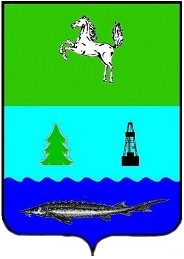 «Схема теплоснабжения с. Парабель Парабельского района Томской области на период с 2020 года до 2035 года»Актуализация на 2023 годПотребители тепловой энергииПСТ.ОМ.70-11.001.003Разработчик: Общество с ограниченной ответственностью «НЭТ – Консалтинг»Томск 2022Таблица 1. Абоненты котельной «Центральная»Таблица 2. Абоненты котельной «Нефтяников»Таблица 3. Абоненты котельной «Подсолнухи»№ п/пПотребитель тепла (адрес)Номер кадастраМаксимальные (расчетные) часовые нагрузки, Гкал/часМаксимальные (расчетные) часовые нагрузки, Гкал/часМаксимальные (расчетные) часовые нагрузки, Гкал/часМаксимальные (расчетные) часовые нагрузки, Гкал/часМаксимальные (расчетные) часовые нагрузки, Гкал/часГодовой расход тепла, Гкал/годГодовой расход тепла, Гкал/годГодовой расход тепла, Гкал/годГодовой расход тепла, Гкал/год№ п/пПотребитель тепла (адрес)Номер кадастраотоплениевентиляциягорячее водоснабжениеВСЕГОотоплениеотоплениевентиляциягорячее водоснабжениеВСЕГОКотельная «Центральная»Котельная «Центральная»Котельная «Центральная»Котельная «Центральная»Котельная «Центральная»Котельная «Центральная»Котельная «Центральная»Котельная «Центральная»Котельная «Центральная»Котельная «Центральная»Котельная «Центральная»Котельная «Центральная»пер. Коммунистический, 1Нет кадастрового номера0,007000,00737,437,40037,4пер. Коммунистический, 1Нет кадастрового номера0,007000,00737,437,40037,4пер. Коммунистический, 270:11:0101002:3660,0045000,004536,536,50036,5пер. Коммунистический, 2Нет кадастрового номера0,0045000,004536,536,50036,5пер. Коммунистический, 370:11:0101002:3670,006000,00618,018,00018,0пер. Коммунистический, 3 (гараж)70:11:0101002:3670,002000,0023,43,4003,4пер. Коммунистический, 470:11:0101002:60,002000,00232,932,90032,9пер. Коммунистический, 4Нет кадастрового номера0,002000,00232,932,90032,9пер. Коммунистический, 470:11:0101002:600,002000,00232,932,90032,9пер. Коммунистический, 570:11:0101002:3670,007000,00712,912,90012,9пер. Коммунистический, 670:11:0101002:17260,004000,00419,419,40019,4пер. Коммунистический, 870:11:0101002:17560,014000,01432,032,00032,0пер. Коммунистический, 1070:11:0101002:17930,0115000,011537,237,20037,2пер. Коммунистический, 1070:11:0101002:17930,0115000,011537,237,20037,2пер. Коммунистический, 14Нет кадастрового номера0,014000,01438,738,70038,7пер. Коммунистический, 2070:11:0101002:3840,009000,00944,944,90044,9пер. Коммунистический, 2070:11:0101002:3850,009000,00944,944,90044,9пер. Нарымский, 170:11:0101002:15310,006000,00616,916,90016,9пер. Нарымский, 470:11:0101002:36730,009000,00919,919,90019,9пер. Пионерский, 170:11:0101002:42940,012000,01233,533,50033,5пер. Пионерский, 270:11:0101002:14800,011000,01136,836,80036,8пер. Пионерский, 3Нет кадастрового номера0,007000,00721,521,50021,5пер. Пионерский, 470:11:0101002:1390,008000,00820,620,60020,6пер. Пионерский, 6а70:11:0101002:31670,0075000,007525,225,20025,2пер. Пионерский, 6а70:11:0101002:4300,0075000,007525,225,20025,2пер. Пионерский, 870:11:0101002:4240,006000,00624,524,50024,5пер. Пионерский, 8 (баня)70:11:0101002:4240,0006000,00061,31,3001,3пер. Пионерский, 10а (баня)70:11:0101002:1460,0006000,00061,31,3001,3пер. Пионерский, 10а70:11:0101002:3150,006000,00621,921,90021,9пер. Пионерский (баня)Нет кадастрового номера0,0006000,00061,31,31,3пер. Почтовый, 3Нет кадастрового номера0,007000,00716,216,20016,2пер. Почтовый, 4Нет кадастрового номера0,016000,01644,344,30044,3пер. Почтовый, 770:11:0101002:17510,059000,059133,5133,500133,5ул. Береговая, 170:11:0101002:5790,015000,01533,633,60033,6ул. Береговая, 270:11:0101002:5800,013000,01324,524,50024,5ул. Береговая, 370:11:0101002:5810,004000,00430,630,60030,6ул. Береговая, 770:11:0101002:2230,0092000,009223,623,60023,6Ул. Береговая, 9 (ДШИ)70:11:0101002:43330,038000,038104,6104,600104,6ул. Береговая, 9а70:11:0101002:15580,0081000,008118,718,70018,7ул. Береговая, 1070:11:0101002:15690,0039000,003910,610,60010,6ул. Береговая 12 (баня)70:11:0101002:5940,0006000,00061,31,3001,3ул. Береговая, 1470:11:0101002:3570,002000,00211,511,50011,5ул. Береговая, 14 (гараж)70:11:0101002:3570,002000,0023,43,4003,4ул. Береговая, 1670:11:0101002:17750,007000,00720,120,10020,1ул. Горького, 170:11:0101002:2490,014000,01430,130,10030,1ул. Горького, 570:11:0101002:530,017000,01756,156,10056,1ул. Горького, 1070:11:0101002:6630,007000,00412,712,70012,7ул. Комсомольская, 170:11:0101002:7280,009000,00922,922,90022,9ул. Комсомольская, 7Нет кадастрового номера0,004000,00417,817,80017,8ул. Комсомольская, 7Нет кадастрового номера0,004000,00417,817,80017,8ул. Подгорная, 170:11:0101002:2770,009000,00918,618,60018,6ул. Подгорная, 370:11:0101002:7860,006000,00619,119,10019,1ул. Подгорная, 470:11:0101002:7870,006000,00618,618,60018,6ул. Подгорная, 670:11:0101002:2280,01000,0123,023,00023,0ул. Подгорная, 770:11:0101002:500,009000,00914,814,80014,8ул. Подгорная, 970:11:0101002:7890,008000,00816,916,90016,9ул. Подгорная, 1070:11:0101002:7900,005000,00512,012,00012,0ул. Подгорная, 12Нет кадастрового номера0,005000,00512,212,20012,2ул. Подгорная, 1370:11:0101002:33070,007000,00717,417,40017,4ул. Подгорная, 16Нет кадастрового номера0,009000,00936,336,30036,3ул. Подгорная, 16 (веранда)Нет кадастрового номера0,002000,0025,55,5005,5ул. Свердлова, 2 (гараж)70:11:0101002:33230,002000,0024,84,8004,8ул. Свердлова, 8 (универмаг)70:11:0101002:3060,104000,104260,2260,200260,2ул. Свердлова, 8а70:11:0101002:1180,006000,00641,141,10041,1ул. Свердлова, 8а70:11:0101002:1140,006000,00641,141,10041,1ул. Свердлова, 8б (Батурина)70:11:0101002:14510,006000,00615,415,40015,4ул. Свердлова, 14 (восток)70:11:0101002:15710,007000,00716,916,90016,9ул. Свердлова, 14 (эксперт)70:11:0101002:15710,007000,00718,718,70018,7ул. Свердлова, 14 (ИП Вялова)70:11:0101002:18920,019000,01950,250,20050,2ул. Свердлова, 14 (ИП Якуб)70:11:0101002:17470,005000,00513,013,00013,0ул. Свердлова, 14б (магазин)70:11:0101002:17480,009000,00922,522,50022,5ул. Свердлова, 16 (спортзал)70:11:0101002:8650,003000,0038,58,5008,5ул. Свердлова, 16 (кухня)70:11:0101002:8650,006000,00615,615,60015,6ул. Свердлова, 16а (приют)70:11:0101002:8650,029000,029555,4555,400555,4ул. Свердлова, 20а (фотосалон)70:11:0101002:32430,007000,00718,818,80018,8ул. Свердлова, 22Нет кадастрового номера0,007000,0075,65,6005,6ул. Свердлова, 24г (МТС)70:11:0101002:15190,007000,00716,416,40016,4ул. Свердлова, 3070:11:0101002:17710,059000,059130,1130,100130,1ул. Свердлова, 32 (военкомат)70:11:0101002:8940,032000,03285,485,40085,4ул. Свердлова, 32а70:11:0101002:9230,011000,01136,036,00036,0ул. Свердлова, 32б70:11:0101002:15220,015000,01512,812,80012,8ул. Свердлова, 32г (гараж)70:11:0101002:9250,019000,01941,741,70041,7ул. Советская, 1 (музей)70:11:0101002:38480,022000,02258,758,70058,7ул. Советская, 1а (поликлиника)70:11:0101002:9410,107000,107144,6144,600144,6ул. Советская, 1а (ПРБ услуги)70:11:0101002:9410,005000,00514,614,60014,6ул. Советская, 3 (лаборатория)70:11:0101002:9410,0235000,007129,5129,500129,5ул. Советская, 3 (инфекц)70:11:0101002:9410,0235000,007129,5129,500129,5ул. Советская, 3 (леч+палат)70:11:0101002:9410,312000,312508,1508,100508,1ул. Советская, 3 (АХБ)70:11:0101002:9410,096000,096132,4132,400132,4ул. Советская, 3 (прачечная)70:11:0101002:9410,0242000,024264,864,80064,8ул. Советская, 3 (дезокамера)70:11:0101002:9410,005000,00513,313,30013,3ул. Советская, 3 (гараж 2)70:11:0101002:9410,004000,00411,111,10011,1ул. Советская, 3 (слесар)70:11:0101002:9410,001000,0011,81,8001,8ул. Советская, 5 (сбер)70:11:0101002:9480,009000,00923,923,90023,9ул. Советская, 7а (ЦГСЭН)70:11:0101002:1440,018000,01848480048ул. Советская, 9 (РКЦ)70:11:0101002:520,035000,03592,692,60092,6ул. Советская, 10 (библ)70:11:0101002:9510,038000,038100,5100,500100,5ул. Советская, 12 (гастр)70:11:0101002:9520,023000,02356,456,40056,4ул. Советская, 1370:11:0101002:17400,088000,088166,2166,200166,2ул. Советская, 14 (р-н адм)70:11:0101002:2080,07000,07194,3194,300194,3ул. Советская, 14 (дума)70:11:0101002:2080,009000,00925,325,30025,3ул. Советская, 14 (гараж)70:11:0101002:2080,002000,0023,43,4003,4ул. Советская, 14а (баня)70:11:0101002:90,0006000,00061,31,3001,3ул. Советская, 14а70:11:0101002:18260,035000,03584,984,90084,9ул. Советская, 15 (аптека)Нет кадастрового номера0,019000,01949,949,90049,9ул. Советская, 16 (отдел культ)70:11:0101002:3100,013000,01334,734,70034,7ул. Советская, 16/1 (склад)70:11:0101002:15720,002000,0026,16,1006,1ул. Советская, 16а70:11:0101002:10850,010000,01028,728,70028,7ул. Советская, 16бНет кадастрового номера0,009000,00935,935,90035,9ул. Советская, 16б70:11:0101002:10870,009000,00935,935,90035,9ул. Советская, 17 (райфин)70:11:0101002:3020,012000,01214,814,80014,8ул. Советская, 18 (приоритет)70:11:0101002:3510,034000,034225,1225,100225,1ул. Советская, 18 (налог)70:11:0101002:3510,034000,034225,1225,100225,1ул. Советская, 18 (уч.юстиц)70:11:0101002:3510,034000,034225,1225,100225,1ул. Советская, 18б70:11:0101002:10930,008000,00822,622,60022,6ул. Советская, 19 (газпромбанк)70:11:0101002:250,005000,00514,914,90014,9ул. Советская, 20 (кад.агенство)70:11:0101002:38310,029000,02981,281,20081,2ул. Советская, 20а70:11:0101002:1550,005000,00521,621,60021,6ул. Советская, 21 (дом культуры)Нет кадастрового номера0,089000,089228,5228,500228,5ул. Советская, 21а (РГСН)70:11:0101002:3490,01000,0127,227,20027,2ул. Советская, 21а (ВОС)70:11:0101002:3490,005000,00510,610,60010,6ул. Советская, 22 (адм с/п)70:11:0101002:31450,013000,01335,235,20035,2ул. Советская, 23 (домино)70:11:0101002:2800,004000,0049,19,1009,1ул. Советская, 2370:11:0101002:2800,023000,02328,428,40028,4ул. Советская, 24 (карт. галерея)70:11:0101002:9770,014000,01437,137,10037,1ул. Советская, 26 (дом творч)70:11:0101002:34090,128000,128292,7292,700292,7ул. Советская, 26 (суд. деп)70:11:0101002:34090,036000,03695,595,50095,5Судебный департаментНет кадастрового номера0,035000,03592,692,60092,6ул. Советская, 26 ст.1(Гараж РОО)70:11:0101002:39660,026000,02657570057ул. Советская, 30 (пенс фонд)70:11:0101002:32560,016000,01642,342,30042,3ул. Советская, 30а (магазин)70:11:0101002:40560,037000,03793,293,20093,2ул. Советская, 33 (центр)70:11:0101002:2600,018000,01848480048ул. Советская, 33 (архив)70:11:0101002:2600,005000,00514,114,10014,1ул. Советская, 33 (почта)70:11:0101002:2600,05000,05133,3133,300133,3ул. Советская, 33 ст.1 (гараж)70:11:0101002:40110,024000,02453,353,30053,3ул. Советская, 33а (ИП Катайкин)70:11:0101002:40480,0026000,00266,56,5006,5ул. Советская, 36 (ПСОШ)70:11:0101002:10030,272000,272566,4566,400566,4ул. Советская, 36а (комплекс)70:11:0101002:3300,062000,062165,6165,600165,6ул. Советская, 4270:11:0101002:2950,019000,01948,848,80048,8ул. Советская, 69Нет кадастрового номера0,012000,01227,827,80027,8ул. Советская (баня)70:11:0101002:5800,0006000,00061,31,3001,3ул. Советская (баня)Нет кадастрового номера0,0006000,00061,31,3001,3ул. Советская (гараж)Нет кадастрового номера0,002000,0023,43,4003,4ул. Советская (баня)70:11:0101002:2490,0006000,00061,31,3001,3ул. Советская (баня)Нет кадастрового номера0,0006000,00061,31,3001,3ул. Советская (гараж сельск.окр)Нет кадастрового номера0,007000,00715,615,60015,6ул. Советская (баня)70:11:0101002:17920,0006000,00061,31,3001,3ул. Школьная, 1070:11:0101002:13510,007000,00712,712,70012,7ул. Школьная, 10аНет кадастрового номера0,019000,01948,448,40048,4ул. Шишкова, 14 (парабельсбыт)70:11:0101002:16870,046000,046134,0134,000134,0ул. Шишкова, 2170:11:0101002:12370,0065000,006522,022,00022,0ул. Шишкова, 2370:11:0101002:12390,0035000,003527,127,10027,1ул. Шишкова, 2370:11:0101002:12400,0035000,003527,127,10027,1ул. Шишкова, 28 (ГУ ОВД зд.1)70:11:0101002:14530,029000,029155,7155,700155,7ул. Шишкова, 28 (ГУ ОВД зд.1)70:11:0101002:14530,029000,029155,7155,700155,7ул. Шишкова, 28 (гаражи МВД)70:11:0101002:14530,05000,0510910900109ул. Шишкова, 28 (ОВД)70:11:0101002:14530,02000,0254,154,10054,1ул. Шишкова, 32 (изолятор)70:11:0101002:780,099000,099265,9265,900265,9ул. Шишкова, 34 (гостиница)70:11:0101002:2510,028000,02877,577,50077,5пер. Пристанской, 2 (маг. рыб)70:11:0101002:38230,011000,01127,127,10027,1пер. Пристанской, 5 (админ. рыб.)70:11:0101002:38230,008000,00822,922,90022,9пер. Пристанской (коптильня)70:11:0101002:38230,030000,03076,476,40076,4Рыбзавод (потери на теплотрассе)Нет кадастрового номера0,009000,00954,154,10054,1Итого:Итого:Итого:3,3003,37625,97625,9007625,9№ п/пПотребитель тепла (адрес)Номер кадастраМаксимальные (расчетные) часовые нагрузки, Гкал/часМаксимальные (расчетные) часовые нагрузки, Гкал/часМаксимальные (расчетные) часовые нагрузки, Гкал/часМаксимальные (расчетные) часовые нагрузки, Гкал/часМаксимальные (расчетные) часовые нагрузки, Гкал/часГодовой расход тепла, Гкал/годГодовой расход тепла, Гкал/годГодовой расход тепла, Гкал/годГодовой расход тепла, Гкал/год№ п/пПотребитель тепла (адрес)Номер кадастраотоплениевентиляциягорячее водоснабжениеВСЕГОотоплениеотоплениевентиляциягорячее водоснабжениеВСЕГОКотельная «Нефтяников»Котельная «Нефтяников»Котельная «Нефтяников»Котельная «Нефтяников»Котельная «Нефтяников»Котельная «Нефтяников»Котельная «Нефтяников»Котельная «Нефтяников»Котельная «Нефтяников»Котельная «Нефтяников»Котельная «Нефтяников»Котельная «Нефтяников»ул. Гагарина, 5 (сад)70:11:0101003:1750,026000,026100,6100,600100,6ул. Газовиков, 23 (магазин)70:11:0101002:16070,016000,01640,140,10040,1ул. Газовиков, 24а70:11:0101002:40990,009000,00921,321,30021,3ул. Лермонтова, 1а70:11:0101003:14220,057000,057174,1174,100174,1ул. Молодежная, 4Нет кадастрового номера0,009000,00928,428,40028,4ул. Молодежная, 4Нет кадастрового номера0,009000,00928,428,40028,4ул. Молодежная, 570:11:0101003:1300,018000,01838,538,50038,5ул. Молодежная, 870:11:0101003:2120,023000,02339,239,20039,2ул. Молодежная, 970:11:0101003:960,008000,00842,042,00042,0ул. Молодежная, 1070:11:0101003:750,006000,00623,623,60023,6ул. Молодежная, 1070:11:0101003:11830,006000,00623,623,60023,6ул. Молодежная, 11 (склад)70:11:0101003:2350,006000,00615,015,00015,0ул. Молодежная, 14Нет кадастрового номера0,014000,01417,317,30017,3ул. Молодежная, 1570:11:0101003:490,01000,0126,326,30026,3ул. Молодежная, 1670:11:0101003:5700,007000,00720,120,10020,1ул. Нефтяников, 170:11:0101003:15210,172000,172407,6407,600407,6ул. Нефтяников, 1а (сад)70:11:0101003:1810,116000,116269,0269,000269,0ул. Нефтяников, 270:11:0101003:13030,126000,126278,6278,600278,6ул. Нефтяников, 370:11:0101003:13000,128000,128282,2282,200282,2ул. Нефтяников, 3б (магазин)70:11:0101003:10260,00327000,003278,28,2008,2ул. Нефтяников, 470:11:0101003:13010,127000,127218,2218,200218,2ул. Нефтяников, 570:11:0101003:11230,127000,127248,7248,700248,7ул. Нефтяников, 5 (почта)70:11:0101003:11230,003000,0036,86,8006,8ул. Нефтяников, 5 (врач)70:11:0101003:11230,003000,0038,18,1008,1ул. Нефтяников, 970:11:0101003:28330,02000,0224,824,80024,8ул. Нефтяников, 1270:11:0101003:13750,18000,18381,5381,500381,5ул. Нефтяников, 1570:11:0101003:14720,204000,204304,6304,600304,6ул. Нефтяников, 1770:11:0101003:1230,291000,291808,7808,700808,7ул. Нефтяников, 82, корп. 170:11:0101003:1760,0815000,0815452,5452,500452,5ул. Нефтяников, 82, корп. 270:11:0101003:1760,0815000,0815452,5452,500452,5ул. Нефтяников (произ-е пом.)70:11:0101003:2300,035000,03576,976,90076,9ул. Нефтяников (вагон)70:11:0101003:2300,001000,0011,71,7001,7ул. Нефтяников (РЧВ)Нет кадастрового номера0,009000,00918,818,80018,8ул. Нефтяников (РЧВ)70:11:0101003:2300,009000,00918,818,80018,8ул. Нефтяников (гаражи)70:11:0101003:15440,003000,0035,55,5005,5ул. Нефтяников (центрсиб)70:11:0101003:1520,245000,245758,5758,500758,5ул. Нефтяников (центрсиб)70:11:0101003:1520,1000,1758,5758,500758,5ул. Нефтяников (центрсиб. потери)Нет кадастрового номера0,01000,0159,059,00059,0ул. Нефтяников (КНС)70:11:0101003:38110,016000,01628280028ул. Нефтяников (станция)70:11:0101003:15330,023000,02350,050,00050,0ул. Промышленная, 270:11:0101003:14750,028000,028176,1176,100176,1ул. Промышленная, 270:11:0101003:14750,028000,028176,1176,100176,1ул. Пушкина, 6аНет кадастрового номера0,011000,01117,217,20017,2ул. Пушкина, 10б70:11:0101002:32530,153000,153237,4237,400237,4ул. Пушкина, 14а70:11:0101003:12650,014000,01440,840,80040,8ул. Пушкина (гараж)70:11:0101002:32530,002000,0023,43,4003,4ул. Пушкина (гараж)70:11:0101002:14630,002000,0023,43,4003,4ул. Пушкина (гараж)70:11:0101002:31690,002000,0023,43,4003,4ул. Пушкина (проходная)70:11:0101002:42960,008000,00819,819,80019,8ул. Пушкина (склад)70:11:0101002:42970,012000,01229,929,90029,9ул. Пушкина (гараж)70:11:0101002:42970,030000,03066,566,50066,5ул. Советская, 82 (швейные)70:11:0101003:1760,004000,00410,710,70010,7ул. Советская, 82 (гараж школа)70:11:0101003:1760,013000,01328,728,70028,7ул. Советская, 84 (корт)70:11:0101003:35460,017000,01744,544,50044,5ул. Советская, 92а70:11:0101003:13020,184000,184408,9408,900408,9ул. Советская, 94 (Карачун)70:11:0101003:310,058000,058137,9137,900137,9ул. Советская, 96 (Карачун)70:11:0101003:10780,017000,01739,939,90039,9ул. Советская, 96б (Константинов)70:11:0101003:13080,049000,049121,9121,900121,9ул. Советская, 96в (фото)70:11:0101003:7000,008000,00821,821,80021,8ул. Советская, 96в (аптека)70:11:0101003:7000,006000,00616,816,80016,8ул. Советская, 102 (Ивлева)70:11:0101003:13040,002000,0024,24,2004,2ул. Советская, 10270:11:0101003:13040,18000,18366,6366,600366,6ул. Советская, 102а (магистраль)70:11:0101003:2200,018000,01845,145,10045,1ул. Советская, 10470:11:0101003:13740,131000,131260,8260,800260,8ул. Советская, 13770:11:0101003:320,009000,0097,27,2007,2ул. Советская, 139Нет кадастрового номера0,014000,01430,230,20030,2ул. Советская, 139аНет кадастрового номера0,009000,00955,255,20055,2ул. Советская, 139аНет кадастрового номера0,009000,00955,255,20055,2ул. Советская, 139бНет кадастрового номера0,007000,00733,133,10033,1ул. Советская, 139б70:11:0101003:6900,007000,00733,133,10033,1ул. Советская, 139в70:11:0101003:780,0095000,009548,348,30048,3ул. Советская, 139в70:11:0101003:13700,0095000,009548,348,30048,3ул. Советская, 139г70:11:0101003:28430,007000,00734,334,30034,3ул. Советская, 139гНет кадастрового номера0,007000,00734,334,30034,3ул. Советская, 14170:11:0101003:6960,004000,00423,323,30023,3ул. Советская, 14370:11:0101003:170,016000,01645,245,20045,2ул. Советская, 147а70:11:0101003:370,012000,01234,634,60034,6ул. Советская, 14770:11:0101003:11410,009000,00952,452,40052,4ул. Советская, 147Нет кадастрового номера0,009000,00952,452,40052,4ул. Советская, 14970:11:0101003:440,0085000,008536,236,20036,2ул. Советская, 149Нет кадастрового номера0,0085000,008536,236,20036,2ул. Советская, 151Нет кадастрового номера0,019000,01943,443,40043,4ул. Советская (политх. потери)Нет кадастрового номера0,012000,01272,572,50072,5ул. Советская, 110 (лаборатория)70:11:0101003:11470,005000,005682,8682,800682,8ул. Советская, 110 (лаборатория)70:11:0101003:11470,005000,005682,8682,800682,8ул. Советская, 110 (гараж)70:11:0101003:11470,045000,045682,8682,800682,8ул. Советская, 110 (корпус)70:11:0101003:11470,167000,167682,8682,800682,8ул. Советская, 110 (общ)70:11:0101003:11470,067000,067682,8682,800682,8ул. Советская (баня)70:11:0101003:170,0006000,00061,31,3001,3ул. Советская (баня)70:11:0101003:11090,0006000,00061,31,3001,3ул. Строительная, 470:11:0101003:7160,034000,03464,464,40064,4ул. Строительная, 570:11:0101003:10570,009000,00916,216,20016,2ул. Строительная, 6Нет кадастрового номера0,036000,03684,784,70084,7ул. Строительная, 1570:11:0101003:11430,325000,325416,0416,000416,0ул. Строительная, 17Нет кадастрового номера0,077000,077204,6204,600204,6ул. Строительная, 19Нет кадастрового номера0,02000,0261,761,70061,7ул. Строительная, 19Нет кадастрового номера0,02000,0261,761,70061,7ул. Строительная, 21Нет кадастрового номера0,011000,01125,125,10025,1ул. Строительная, 2770:11:0101003:10240,009000,00923,023,00023,0ул. Строительная, 2970:11:0101003:640,004000,00416,916,90016,9ул. Строительная, 3170:11:0101003:14610,007000,00717,517,50017,5ул. Строительная, 3370:11:0101003:12440,012000,01233,733,70033,7 ул. Тихая, 12 (спортзал)70:11:0101003:26440,114000,114292,9292,900292,9ул. Техническая, 22Нет кадастрового номера0,008000,00852,152,10052,1ул. Техническая, 22Нет кадастрового номера0,008000,00852,152,10052,1ул. Техническая, 24Нет кадастрового номера0,011000,01158,258,20058,2ул. Техническая, 2470:11:0101003:8040,011000,01158,258,20058,2ул. Техническая, 2670:11:0101003:29930,023000,02357,557,50057,5ул. Техническая, 28Нет кадастрового номера0,022000,02255,455,40055,4ул. Чехова, 18 (Гимназия №1)70:11:0101002:15940,106000,106293,1293,100293,1ул. Чехова, 2070:11:0101002:17580,031000,031132,5132,500132,5ул. Чехова, 2070:11:0101002:17580,0062000,0062132,5132,500132,5ул. Чехова, 2070:11:0101002:17580,0062000,0062132,5132,500132,5ул. Чехова, 2070:11:0101002:17580,0062000,0062132,5132,500132,5ул. Чехова, 2070:11:0101002:17580,0062000,0062132,5132,500132,5ул. Чехова, 2070:11:0101002:17580,0062000,0062132,5132,500132,5ул. Чехова, 20 (гараж)70:11:0101002:15930,001000,00122002ул. Чехова (емкость 25)Нет кадастрового номера0,001000,0012,22,2002,2ул. Чехова (водонапорная)70:11:0101002:31580,0017000,00173,03,0003,0ул. Чехова (станция обезж)Нет кадастрового номера0,009000,00919,819,80019,8БаняНет кадастрового номера0,0006000,00061,31,3001,3БаняНет кадастрового номера0,0006000,00061,31,3001,3ул. Строительная, 15 (казнач-во)Нет кадастрового номера0,035000,03544,9744,970044,97Итого:Итого:Итого:4,76004,769777,99777,9009777,9№ п/пПотребитель тепла (адрес)Номер кадастраМаксимальные (расчетные) часовые нагрузки, Гкал/часМаксимальные (расчетные) часовые нагрузки, Гкал/часМаксимальные (расчетные) часовые нагрузки, Гкал/часМаксимальные (расчетные) часовые нагрузки, Гкал/часМаксимальные (расчетные) часовые нагрузки, Гкал/часГодовой расход тепла, Гкал/годГодовой расход тепла, Гкал/годГодовой расход тепла, Гкал/годГодовой расход тепла, Гкал/год№ п/пПотребитель тепла (адрес)Номер кадастраотоплениевентиляциягорячее водоснабжениеВСЕГОотоплениеотоплениевентиляциягорячее водоснабжениеВСЕГОКотельная «Подсолнухи»Котельная «Подсолнухи»Котельная «Подсолнухи»Котельная «Подсолнухи»Котельная «Подсолнухи»Котельная «Подсолнухи»Котельная «Подсолнухи»Котельная «Подсолнухи»Котельная «Подсолнухи»Котельная «Подсолнухи»Котельная «Подсолнухи»Котельная «Подсолнухи»ул. Парковая, 2 (сад)70:11:0100038:108550,226000,226343,9343,900343,9ул. Рассветная, 170:11:0100038:122550,074000,074265,3265,300265,3Итого:Итого:Итого:0,3000,3609,2609,200609,2